                                                 Resume                     Amit Chawla                           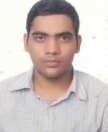 E-mail : amitchawlaofficial@gmail.com@gmail.com                                                                           Mobile : +918586872321                  Address: H.no- 39 L, Model Town,Rohtak, HaryanaCARRER OBJECTIVETo work with an organization that provides exposure in the field of technology and offers both, challenges and opportunities for growth, and where expertise, creative talent and commitment to excellence have valuable application. I am a person who learn from the practical-experiences of my life & believe in Value Engineering. I want to serve the environment where I can implement my experience & in return can get professional experience.PROFESSIONAL EXPERTISE (1 Year)Worked  in Lakshmi Precision Screws  Pvt. Ltd. as a Graduate Engineer Trainee in World class manufacturing and Field Quality form August 2016- December 2017.Currently working as an engineer in PPC with universal precision screws rohtak (LPS group) from March 2018  till date.ROLES AND RESPONSIBILITIESImprovement through various systems like Kaizen management system (KMS), POKA-YOKE and Error Proofing.Responsible for closure of Field issues reported in Domestic as well as Export units.Responsible for closure of Quality Issues in QA Matrix of all the contributors of 4M (Man, Machine, Method, Material) and corrective actions in the form of kaizen sheet from concerned people.Compiling month wise Management Information Report (MIS) of all concerned areas.Stratify data of repeated issues reported in Joint CQA & discussing the same with respective stake holders for counter measures.KEY SKILLSQuality DocumentationHave good leadership qualities and managerial skillsAbility to work in a fast-paced team environmentTeam working ability and come up with quick solution to problemsFully Dedicated and Very Enthusiastic and creative while working with the teamWorkaholic nature & Comprehensive problem solving abilityEager to take and fulfil responsibilities efficiently & in an innovative mannerQUALIFICATIONINDUSTRIAL TRAININGSuccessfully completed an industrial training of 4 Months in LPS Pvt. Ltd. from 09.02.2016 to 22.06.2016EXTRA CIRCULAR ACHIEVMENTSOrganizer of the biggest college festival in the state.INTERESTSReadingListening MusicPlaying basketballTravellingVisiting new placesPERSONAL PROFILEDECLARATIONI hereby declare that the above furnished details are fully true to the best of my knowledge and belief.Amit  ChawlaDate:-QualificationBoard/UniversityTime PeriodAggregateBachelor Of TechnologyManav Rachna College of Engineering, Faridabad(Affilated to MDU Rohtak)2012-201655.46%55.46%(Mechanical)2012-201655.46%55.46%(Mechanical)Senior SecondaryD.A.V Public School, Rohtak2010-201160.02%60.02%(XII standard)2010-201160.02%60.02%(XII standard)SecondaryD.A.V Public School, Rohtak2008-200978%78%(X standard)2008-200978%78%(X standard)Name:Amit ChawlaFather's Name:Mr. Pushap Raj ChawlaMother's Name:Mrs. Neelam ChawlaDate of Birth:07-September-1993 Nationality:Indian Marital Status:UnmarriedLanguage Known :English and Hindi